APR Officer Board MeetingThursday, April 02, 202012:30 PM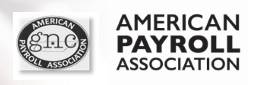 New BusinessPatsy Campbell, CPP: Confirmed that Hotel will not charge for April Meeting Vendor Sponsorships-Tiered approach seems to be the approachNeed to determine tiers and what people get with each tier. Gold - website; Platinum - meeting; Diamond - annual were some of the suggestions-please send feedback and associated costs to Patsy before next meeting to discussNeed to determine if we need to update any forms (such as sharing email with sponsors.)Advertise CPP Study Group membership perk on website? Katya said study group going well-was virtual; Bonetta said it may be easier to get teachers if continues to be virtual; keep cost the same as reference material still needed; also decided to give membership to any who passed the CPP exam.½ Day Seminar Discussions - keep on agenda, but table for nowOther New BusinessNext Meeting May 7, 2020AdjournmentOfficers in Attendance:  President:                           Patsy Campbell, CPPSecretary:                           Valerie Phillips, CPPMembership:                     Robert Buck, CPPPublic Relations:                Lisa Wachter, CPPGovernment Liaison:         Darlene Greer, CPPPast-President:                    Bonetta Bond, FPC Education:                          Vicki Hill, CPPOfficers not in attendance: Director of NPW:                Tara Martin, CPA  President Elect:                 Charla Dailey, FPC  Treasurer:                          Melinda Stewart, CPP  APA Liaison:                        Debbie Rule, CPP  Community Service:           John Kenney, CPPPatsy Campbell, CPP: Welcome and call to order Old BusinessValerie Phillips, CPP:   Approval of minutes from March meeting1st - Bonetta Bond, FPC; 2nd - Lisa Wachter, CPPMelinda Stewart, CPP: Treasury Update and review of expenses - she will send out update laterNeed to update Pay Pal with Officer cost and send to Patsy to update website. Robert Buck, CPP: Membership Update Vicki Hill, CPP: Speaker Update for April Meeting - after lots of discussion about have a virtual meeting for April National APA responded to an email that Vicki sent stating approval for a virtual meeting; the meeting will be free and forego business and send that information out beforehand; Bonetta suggested that Patsy explain why the meeting is virtual and introduce the speaker; encourage everyone to take the survey after the meeting for feedback.  Even though the meeting is free everyone attending still needs to register and try to keep up with who attends 50 minutes for credit hours.  Once everything is approved from National Vicki will send information to Lisa for the email notice.Debbie Rule, CPP: APA updates - was not on call for updatesDarlene Greer, CPP: Government Updates - said there was so much to update, but wasn't prepared on the conference callJohn Kenney, CPP: Community Service updates - unable to attend because he is sick, but said he had reached out to the shelter to let them know they are our targeted community service outreachPatsy Campbell, CPP: Chapter Member/Friend for April - decided to push to MayNew BusinessPatsy Campbell, CPP: Confirmed that Hotel will not charge for April Meeting Vendor Sponsorships-Tiered approach seems to be the approachNeed to determine tiers and what people get with each tier. Gold - website; Platinum - meeting; Diamond - annual were some of the suggestions-please send feedback and associated costs to Patsy before next meeting to discussNeed to determine if we need to update any forms (such as sharing email with sponsors.)Advertise CPP Study Group membership perk on website? Katya said study group going well-was virtual; Bonetta said it may be easier to get teachers if continues to be virtual; keep cost the same as reference material still needed; also decided to give membership to any who passed the CPP exam.½ Day Seminar Discussions - keep on agenda, but table for nowOther New BusinessNext Meeting May 7, 2020AdjournmentMembership PeriodTotal MembersAPA Members% APACPPFPCCPAJDMBAPHR/SPHRSPHR-CPSHRM-SCPADP-CPSCompanies Represented2019-20201168170623 1312078